Westview Groups and Clubs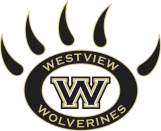 Check Request FormPayee:Payee Address:(Include FULL address forALL check requests)(Include FULL address forALL check requests)Is this for an independent contractor?If yes, please provide Social Security number or Tax ID:Is this for an independent contractor?If yes, please provide Social Security number or Tax ID:Delivery Method:Delivery Method:Amount Requested:Date Requested:Box at Westview:$      Mail: (Include stamp)  $      Date Needed:Pick up:$      Deliver:Reason for Check Request (Attach supporting documentation)Group Requesting Funds:Group Requesting Funds:Category:Category:Requested By:Signature:Title:Phone:Email:Approved By:(must be school administration)Signature:Title:Date: